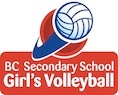 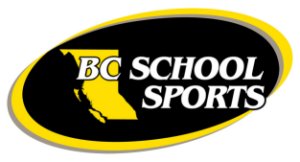 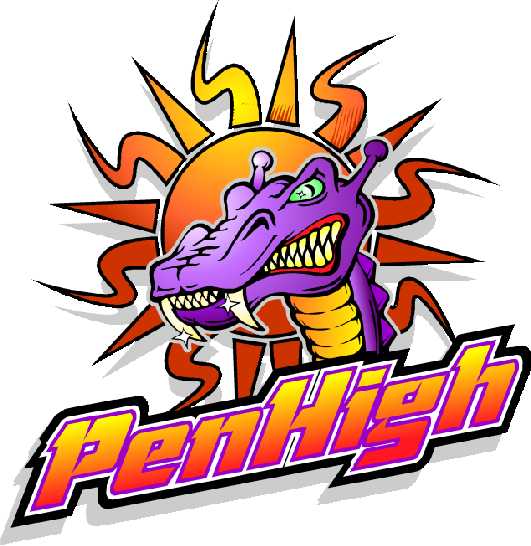 Road to the BC’s 2013 Bulletin #2AAAA Girls Provincial ChampionshipsHosted by Penticton Secondary and Okanagan CollegeTournament Coordinator:Rob Gunning – rgunning@summer.comWebsite - http://www.bcgirlsaaaavolleyballprovincials.com/“AAAA” Berthing:
Lower Mainland 	3
Fraser Valley          	5
Vancouver Island        	1
Okanagan                	2
North Central          	1
Northwest               	0
Kootenay               	1
Host (Okanagan)             1
Wild Card: LM4, LM5, FV6, FV7, VI2 and VI3 play off for 2 berthsAAAA Girls Wild Card
Date: Saturday 23rd
Location: Lower Mainland 4Time: TBA
Wildcard Allocation: LM 4, LM 5, FV6, FV 7, VI 2 and VI3  (2 berths) 
Teams must declare by: Monday November  18th @ noonOnce you have qualified for the B.C's please do the following immediately:ALL TEAMS MUST COMPLETE THE FOLLOWING BY MONDAY NOVEMBER 18th, 2013 (Those playing in the Wild Card may complete these now if they like)1) Book Your Hotel Room:  All of the necessary information to book at our host hotel is provided below. Please support the host hotel.2) Submit Your Team Picture: Please submit your picture in the highest digital quality possible.  This picture will be used on the website and in the program.  Please send a high-resolution photo.  If the resolution is not high enough, your team photo will be of poor quality in the program.  Pictures must be submitted by Monday, November 18th.  Teams submitting late photos will incur a $100 fine. Email to rgunning@summer.com and gbarnes@summer.com3) Submit Your Roster - You are required to list all of the members on your team, with additional information such as grade, height and position.  Please submit this additional info so that we have consistency from team-to-team throughout the program.  Additional staff on your roster must be added at this time.  Anyone that you are planning to have on the bench must be on that roster. Email to rgunning@summer.com and gbarnes@summer.com***Junior Players Playing Up:  Forms Need To Be Completed and Faxed To BCSS Office Prior to the Tournament***http://bcschoolsports.ca/pdfs/forms/2011_2012/higheragegroupcurrent.pdf4) Submit a school Logo – We are placing school logos in the program and on the website.  Please submit your school logo, again, in the highest resolution possible.  Email rgunning@summer.com and gbarnes@summer.com5) Complete the tournament registration form--The form outlines the cost of tournament t-shirts $18, performance bond $300, entry fee $300, and banquet tickets $22.  This form must be completed and emailed to Rob Gunning: rgunning@summer.com  by 4:00 Monday November 18th.  Please make cheques payable to Penticton Secondary School.6) Review all of the Additional Information:  View information below about the tournament.ADDITIONAL TOURNAMENT INFORMATIONTOURNAMENT DATES:  November 28 to November 30, 2013VENUES: Penticton Secondary and Okanagan College. Please read the letter from the college later in this package.   For more information, please refer to the website for contact information and map details.TEAM PHOTO’s AND REGISTRATION:All team photos and registration will take place at Penticton Secondary on Wednesday November 27th, from 4:00-8:00 pm in the multi-purpose room. Your registration time will be provided once practice times have been established. At the registration you will be expected to have 2 cheques, one cheque will be your performance bond, the second cheque will be a total of banquet costs, t-shirts, and registration. At registration teams will take team photos and pick up gift bags.PERFORMANCE BOND:All teams are required to submit a $300.00 performance bond. Teams meeting all tournament requirements will have their performance bond returned. Note that all teams are expected to stay for Closing Ceremonies.T-SHIRTS:T-Shirts are great souvenirs of the 2013 Provincial Championships.  The price is $18 and will be available for pick up on the Wednesday during registration. The T-Shirt must be pre-ordered using the registration form. An example of the T-Shirt is also available on the website and the registration form.TEAM PRACTICE TIMES:Practice times are available at Penticton Secondary and Okanagan College on Wednesday November 27th, from 4:00-8:00 pm.  Please email Rob Gunning at rgunning@summer.com to request practice times.COACHES MEETING & AGM:Wednesday November 28th at 8:30 pm at The Sandman Inn (Host Hotel) in the Conference room. The meeting will be catered by the Sandman as well.BANQUET:The banquet will be held at Penticton Secondary School in the multi-purpose room on Thursday November 28th.  Doors open for the banquet at 6:30, festivities start at 7:15 pm. The cost includes entertainment and prizing.  Teams are not expected to bring a gift to raffle. BANQUET THEME: “Team Spirit”Please refer to the banquet registration form for further information on the banquetTHE TOURNAMENTPHYSIO THERAPY:We will have an athletic trainer at Penticton Secondary should you need assistance.  He can help with taping and dealing with minor injuries.  Please try to bring your own supplies as his supply of tape, etc. will be limited.WEB FEED:The bronze and gold medal games will be streamed on http://www.sportscanada.tv/.  This link will also be posted on our website.HOTEL INFO:   Sandman Hotel Penticton	939 Burnaby Avenue, Penticton, B.C.	Phone number: 250-493-7151	Website: www.sandmanhotels.ca/hotels/penticton/‎	Rooms are $79 plus taxes, quote Group #227045 when you book	Special rates for parents available as well.TRANSPORTATION:All teams are responsible for their own transportation.QUESTIONS or CONCERNS:Mr. Rob GunningPhone:  250-770-7750email:  rgunning@summer.comSchool Contact InfoPenticton Secondary250-770-7750